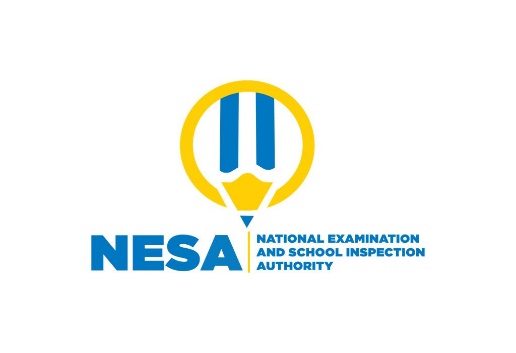 P4 END OF YEAR EXAMINATIONS, 2021SUBJECT:  ENGLISH                    Marks:INSTRUCTIONS           Don’t open this question paper until you are told to do so. All questions are compulsory.Read each question carefully before answering it.Answer the questions in the space provided on this question paper.Use only a blue or black pen.Section A: CompositionComplete the following paragraph about Kaneza by filling in the words from the box.                                                                                                  (9 marks)                                 KanezaKaneza lives far …………………………. He is good at ……………………………..He……………………… sports and enjoys it. Kaneza always ………………………….to advice. He also …………………………people who need help. Kaneza is a ………………………… boy and always ………………………..guests. He likes sweet ………………………. and never takes ………………………Section B: Grammar (31 marks)Complete the following sentences by using the given adjectives in brackets correctly.(4 marks)Kamanzi is a ……………...boy. (smart)An elephant is……………..than a lion. (big)Of the two roads, the upper one is the……………..(wide)Kalisa is the ………….……….boy in our family. (intelligent)Complete the following sentences by using the present continuous tense of the verbs given in the brackets.                                                                                                              (3 marks)I am ……………….to school now. (go)She is ……………….a book. (read)Mary ………………..a long letter. (write)Fill in the gaps with the right adverb: quickly, accidentally, tomorrow, always, never                                                                                                                       (4 marks)I broke the window…………………He ………..attended the party.…………., they will come there.Mugabo walks ……………..Match the following:                                                                                (4 marks)People                                work place                                 Farmer                                in a schoolPolice officer                      in the officeTeacher                               in the farmSecretary                            at the police stationComplete the sentences with the verbs in the brackets in the right tense. (3 marks)Mutesi …………..to school yesterday. (go)Mugisha always …………mangoes to apples. (prefer)On Saturday, they will ……..the community work. (do)Complete with the right article: a, an, the                                                       (4 marks)Mugisha and Mutesi have………..problem.…….boys always had time to play games.It is ………annoying situation.……….sun is shining.Fill in the blank spaces with correct possessive pronouns to complete each sentence.                                                                                                                         (3 marks)These books are for all of us. They are…………...(his, ours, mine)When the pupils pass, the success will be……………(there’s, theirs)They were excited by the wind and ………………. (its, it’s,) power.Complete the following with the correct relative pronouns: who, which, where, whose, that, why, whom                                                                                                    (3 marks)The boy ……….lives next door helped.That is the driver ………..car was stolen.The group to………….she belongs meet every Sunday. Re-arrange the following words in alphabetical order.                                (3 marks)Cup, sheep, goat, pig, boy……………………………………….Sing, sick, snail, snake …………………………………………..Fox, full, fill, feel ………………………………………………..Section C: ComprehensionRead the passage below and answer the questions that follow. (10 marks)                                Young pupilsWe are young pupils from Rwanda. We travel to school every day. Some of us run to school. Murenzi is our head boy. He comes from Sake. Murenzi goes to school on foot. It takes him two hours to get to school. Sometimes he travels by taxi. When he takes a taxi, it takes him thirty minutes to get to school. He never arrives late at school.Questions Why is it good to be in school?.....................................................................Where does Murenzi come from?..................................................................How does Murenzi come to school?..............................................................How long does it take Murenzi to reach school by taxi?.................................In which country do these pupils live?.........................................................Who is the head boy of the school?..............................................................If it takes Murenzi thirty minutes to reach school by taxi, how many more minutes does it take him to reach school on foot?Give the opposite of:  i. Head boy………………………………..                                      ii. Come…………………………………….Write the singular of “pupils”……………………………………..Marking guideSection A: CompositionKaneza lives far from school. He is good at English.He likes sports and enjoys it. Kaneza always listensto advice. He also helps people who need help. Kaneza is a kind boy and always greets guests. He likes sweet things and never takes alcohol.Section B: GrammarComplete the following sentences by using the given adjectives in brackets correctly.(4 marks)1) smart2) bigger3) wider4) most intelligentII. Complete the following sentences using present continuous tense of the verbs given in the brackets.                                                                                                                (3 marks)1) going 2) reading3) is writingIII. Fill in the gaps with the right adverb: quickly, accidentally, tomorrow, always, never                                                                                                                                                                                                                                               (4 marks)1) accidentally2) never3) tomorrow4) quicklyIV. Match the following:         (4 marks) 1) farmer            on the farm2) police officer           at the police station3) teacher                    in the school4) secretary                 in the officeV. Complete the sentences with the verbs in the brackets in the right tense. (3 marks)1) went2) prefers3) doVI. Complete with the right article: a, an, the     (4 marks)1) a2) the3) an4) theVII. Fill in the blank spaces with correct possessive pronouns      (3 marks)                                                                                                 1) ours2) theirs3) itsVIII. Complete the following with the correct relative pronouns: who, which, where, whose, that, why, whom                                                                                               (3 marks)1) who2) whose3) whichIX. Re-arrange the following words in alphabetical order.  (3 marks)1) boy, cup, goat, pig, sheep.2) sick, sing, snail, snake.3) feel, fill, fox, full.Section C: ComprehensionRead the passage below and answer the questions that follow. (10 marks)Young pupilsWe are young pupils from Rwanda. We travel to school every day. Some of us run to school. Murenzi is our head boy. He comes from Sake. Murenzi goes to school on foot. It takes him two hours to get to school. Sometimes he travels by taxi. When he takes a taxi, it takes him thirty minutes to get to school. He never arrives late at school.Questions Why is it good to be in school? To learn/ to acquire knowledge Where does Murenzi come from? SakeHow does Murenzi come to school? On foot or by taxiHow long does it take Murenzi to reach school by taxi? thirty minutesIn which country do these pupils live? RwandaWho is the head boy of the school? MurenziIf it takes Murenzi thirty minutes to reach school by taxi, how many minutes does it take him to reach school on foot? One hundred and twenty minutesGive the opposite of:  i. Head boy   Head girl                                      ii. Come     goWrite the singular of “pupils”   a pupil   Duration: 2 Hours	Kind           English               listens           from school                Alcohol       likes                   helps             things                greets 